Informe técnicoAsunto:	Informe técnico sobre levantamientos realizado a cinco estafetas de INSPODOM en Santo Domingo. Para: 		Sr. Ministro Jesús Antonio Vásquez De:		Encargado de Servicio Generales - Arq. Secundino Ozoria Análisis Como iniciativa por parte del comité formado para que lleve a cabo la planificación de Mudanza de INSPODOM para Interior y Policía y viceversa. Se decidió visitar cinco estafetas ubicadas en puntos estratégicos para el funcionamiento del correo. Dichas estafetas son: Sede central (Distrito Nacional), Los Alcarrizos ( Santo domingo Oeste), Ens. Luperon (Distrito Nacional), Los Mameyes (Santo Domingo Este) y los Guaricanos (Santo Domingo Norte). ObjetivoEl presente informe, tiene como objetivo, notificar y precisar los puntos que serán desarrollados en los trabajos de remozamiento en las cinco estafetas visitadas.Tras la visita realizada por Arq. Johniel Gomez y Ing. Grecia Otaño formando así un equipo con integrantes de ambas instituciones, pudimos levantar y corroborar cada una de las inquietudes señaladas sobre las áreas afectadas dentro y fuera del plantel. Información del levantamientoA continuación, se presenta los resultados del levantamiento visual y planimétrico de la situación actual de la estafeta localizada en Los Alcarrizos:Deterioro y abandono de edificación Filtraciones en techos.Deterioro de baños (Revestimientos, aparatos sanitarios, puertas, instalaciones)No cuenta con ventanas ni puertas. Sistema de abastecimiento de agua no funciona. Pintura de exterior e interior en mal estado. Escaleras en granito, huellas rotas en su mayoría. Jardinería en estado de deterioró Parte de su lote esta utilizado como vertedero.Levantamiento FotográficoLas siguientes imágenes y esquema corresponden a levantamiento realizado en la edificación de aloja la Oficinas del correo. LOS ALCARIZOS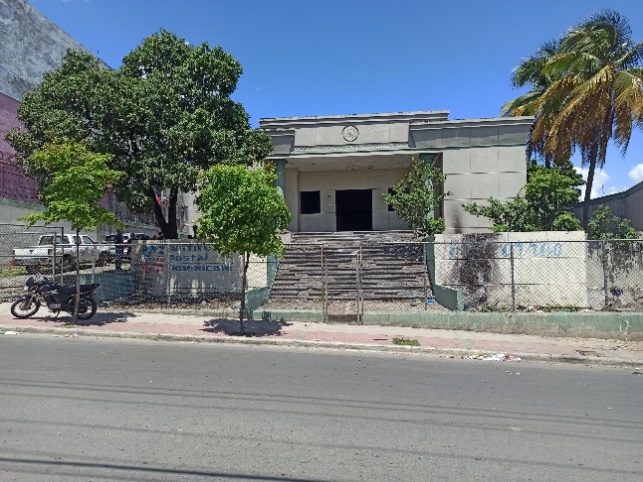 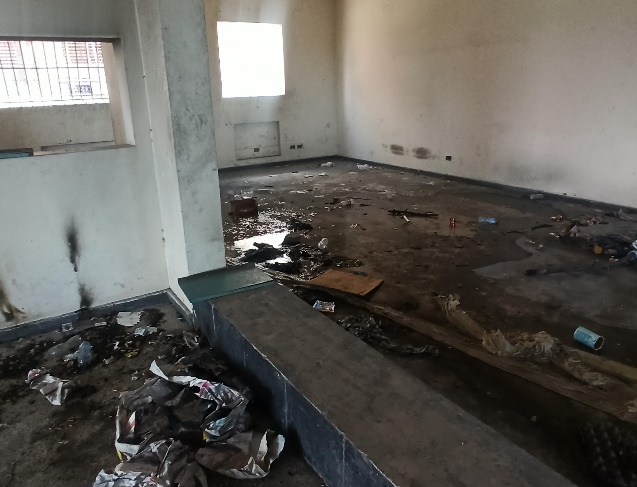 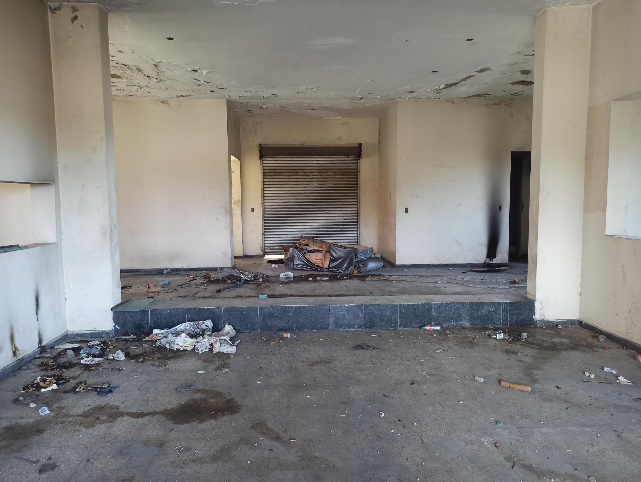 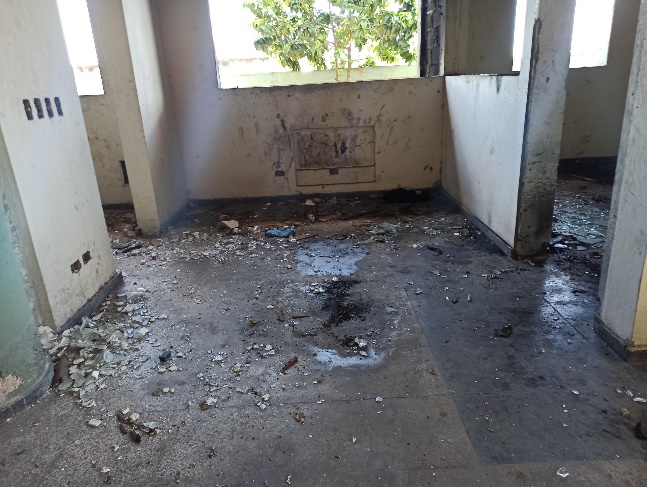 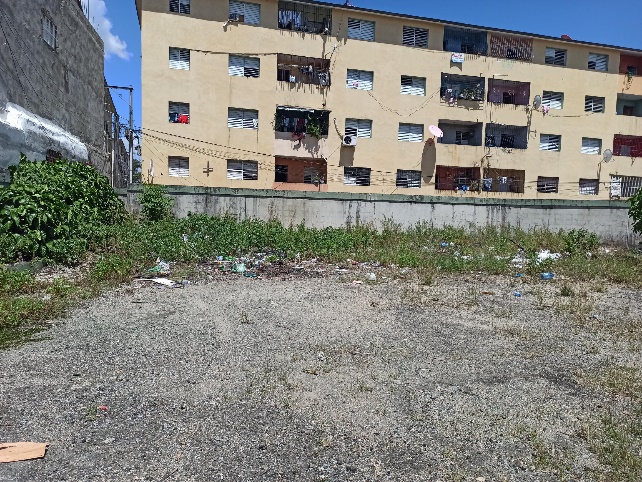 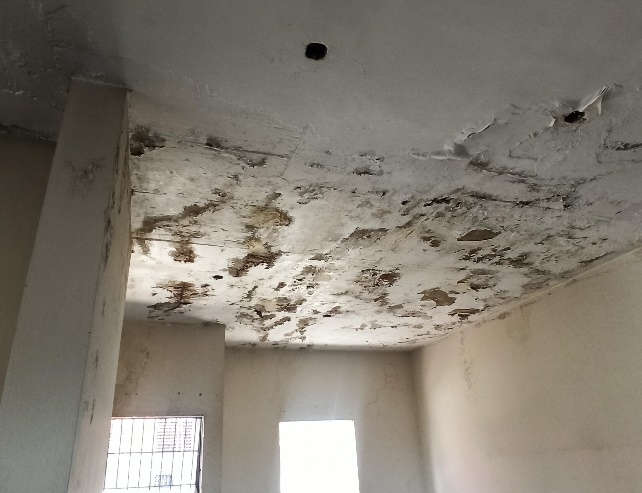 c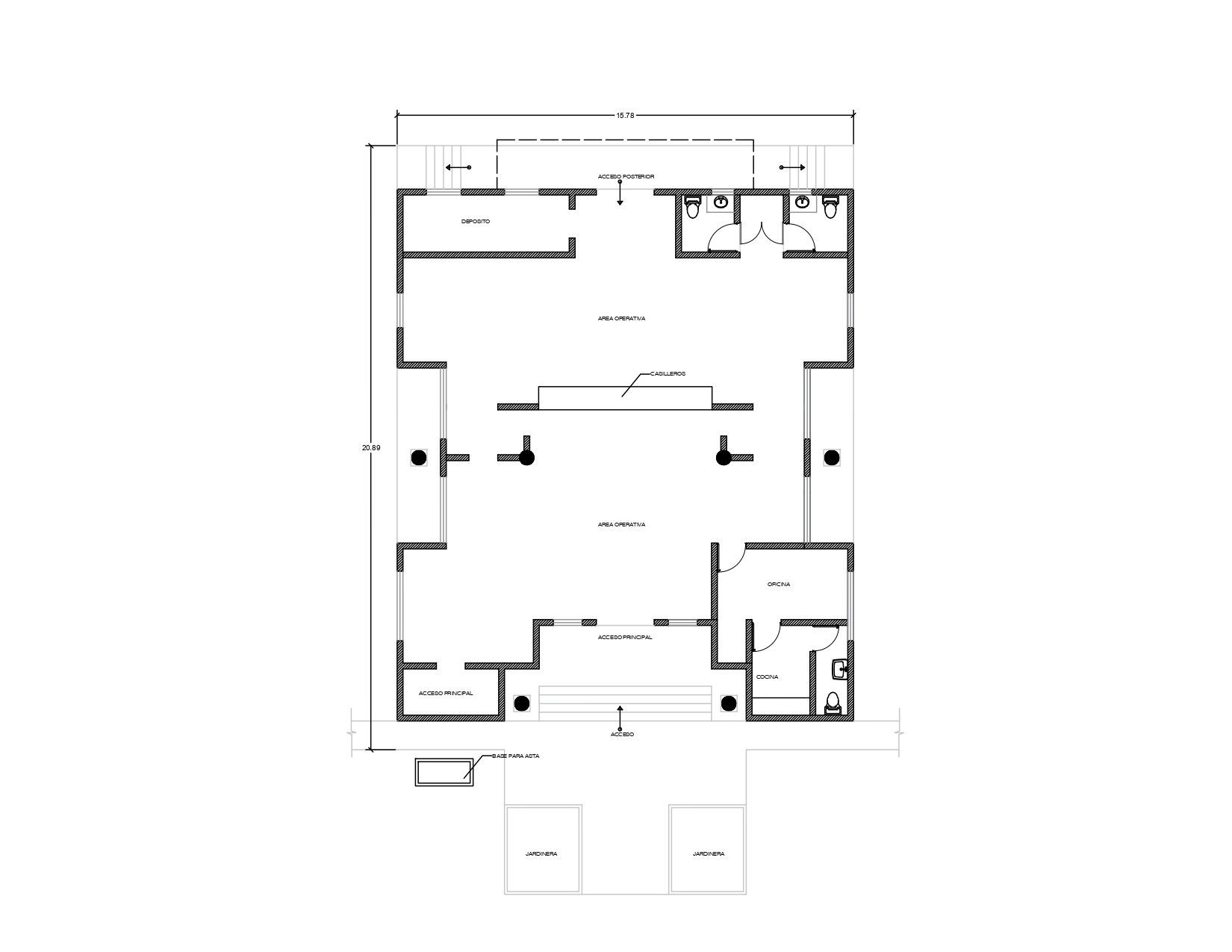 LOS MAMEYES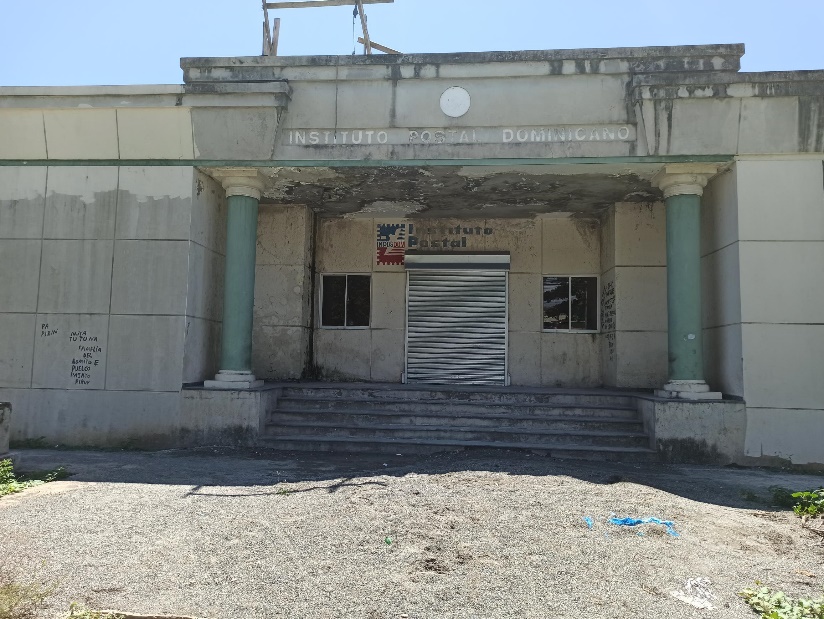 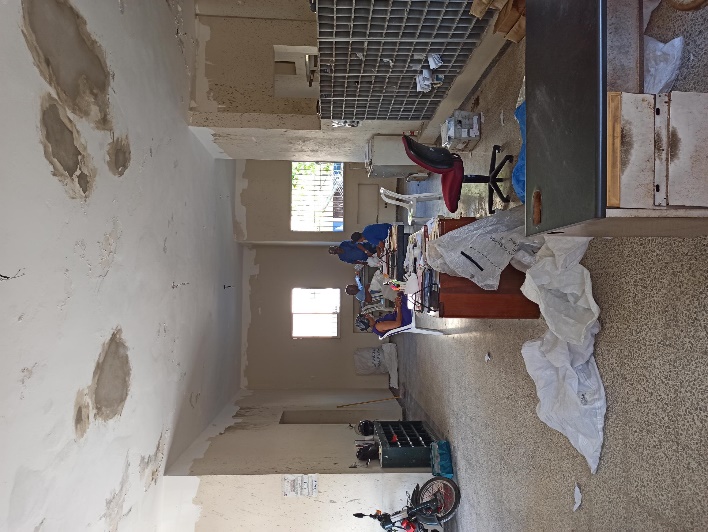 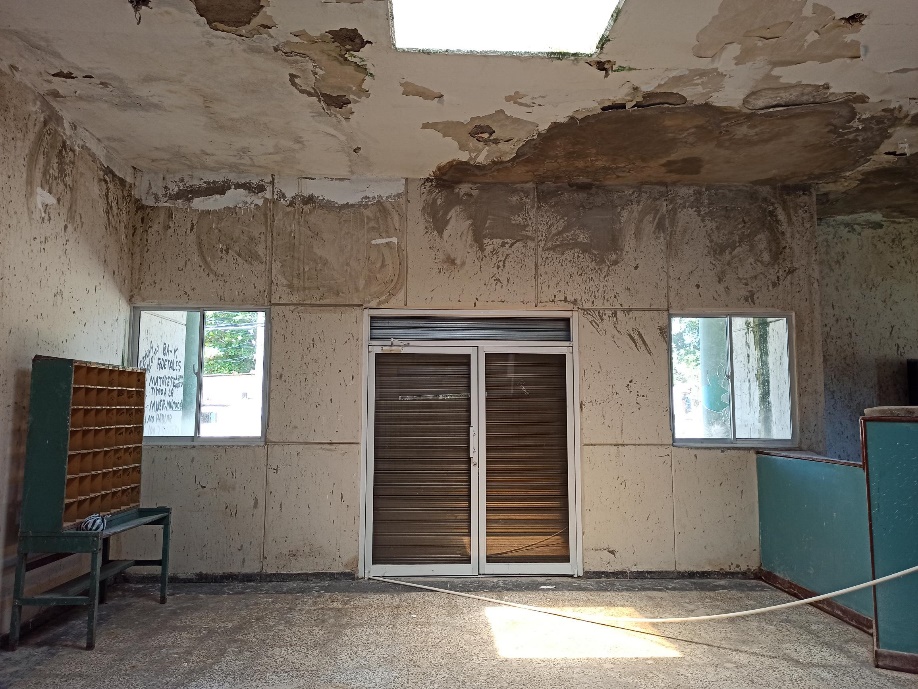 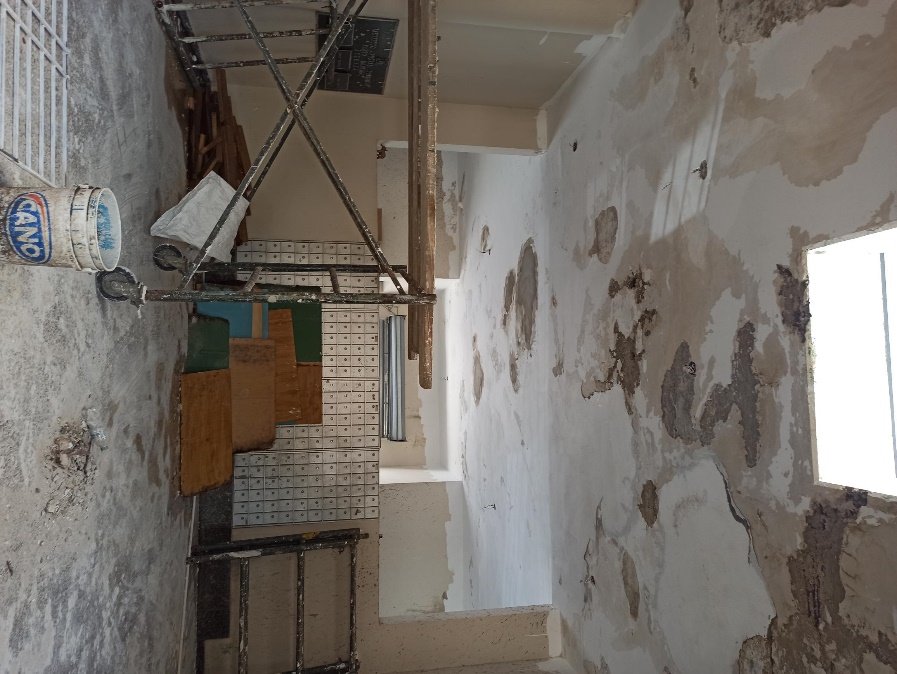 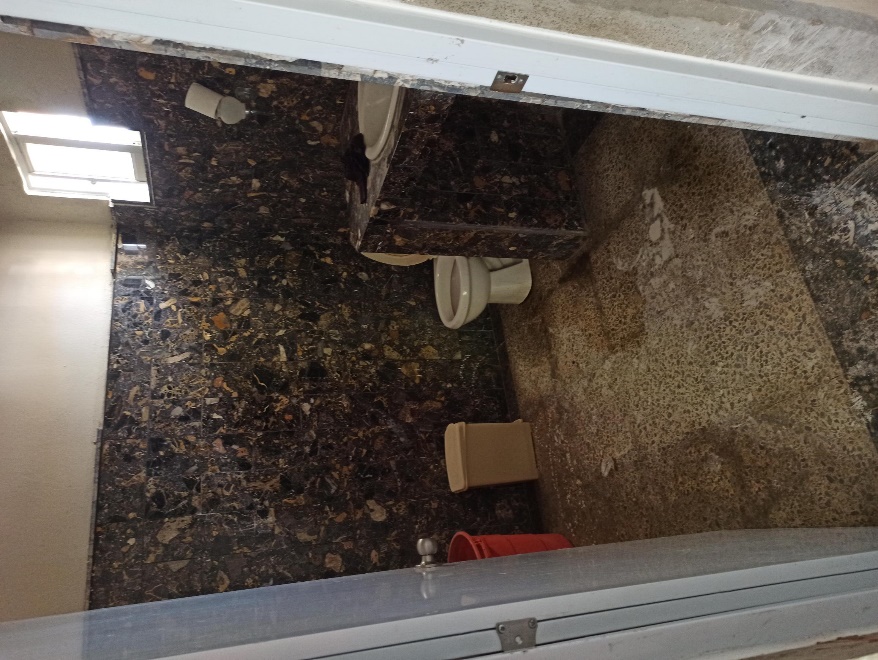 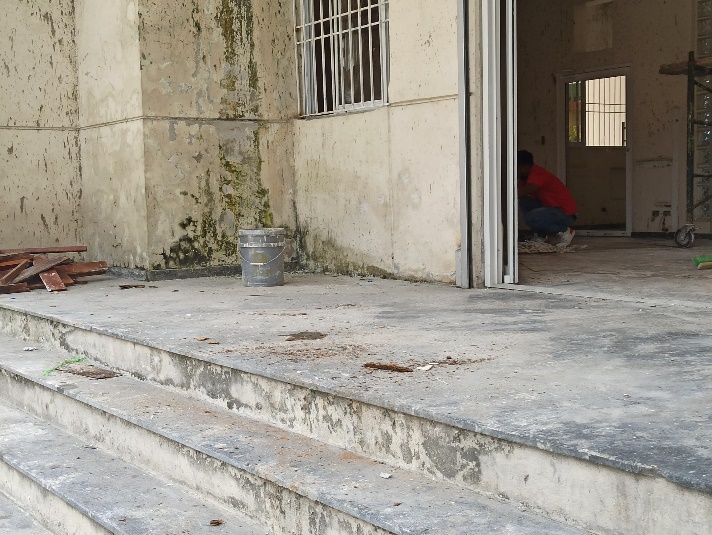 GUARICANOS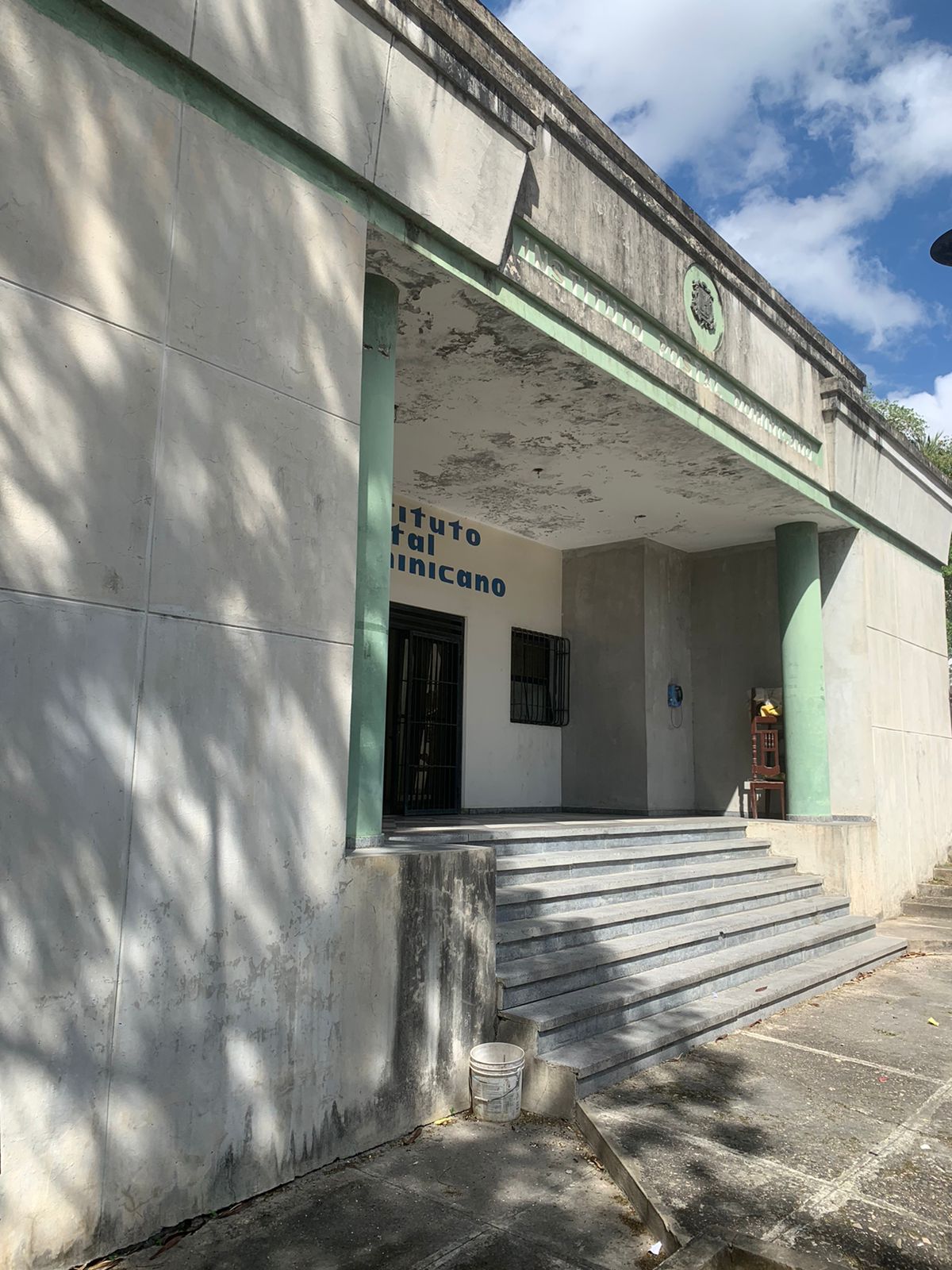 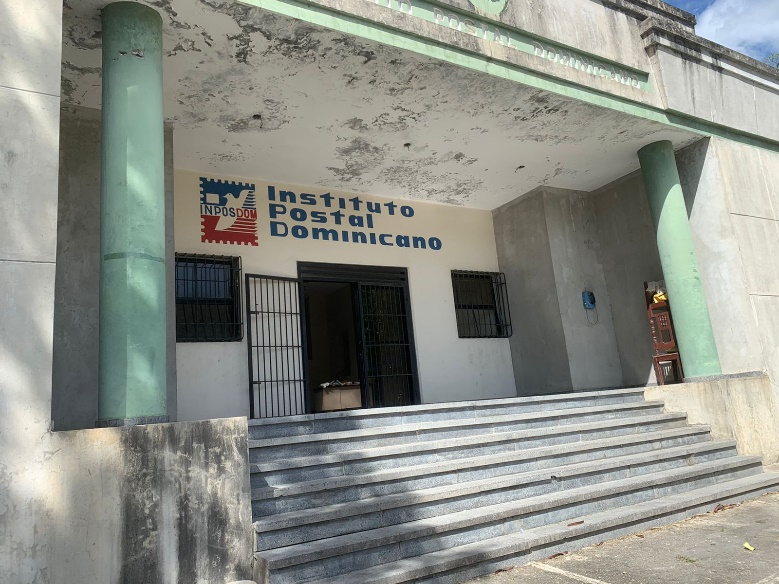 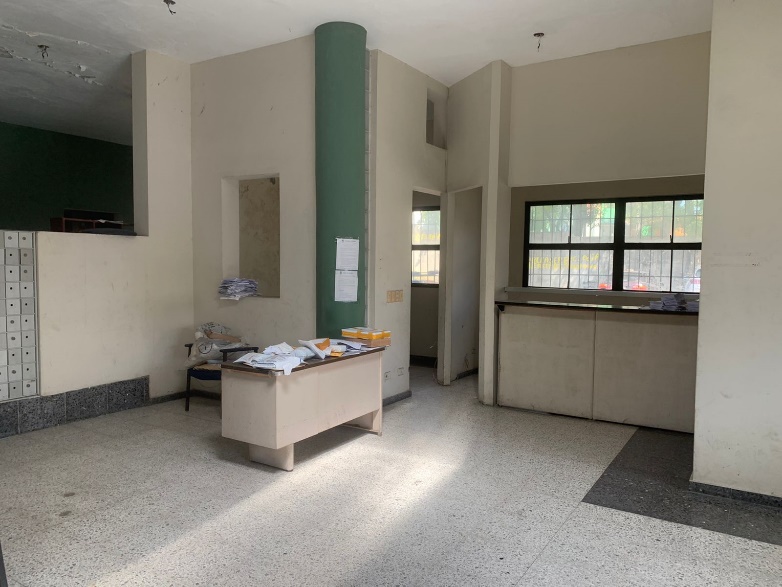 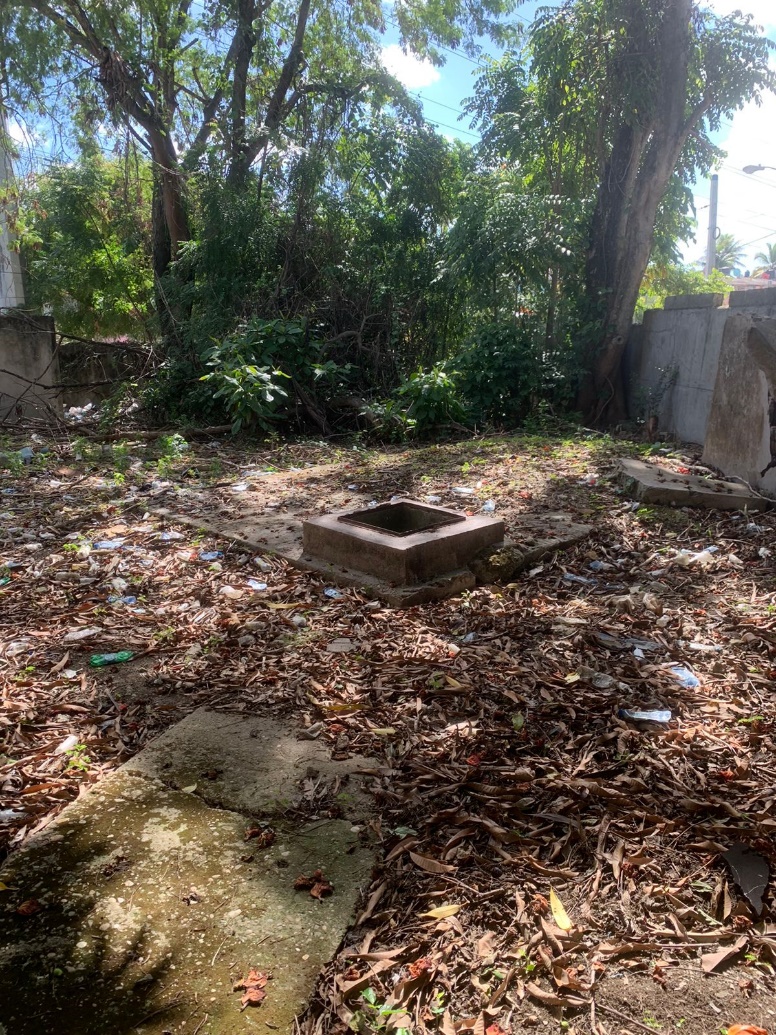 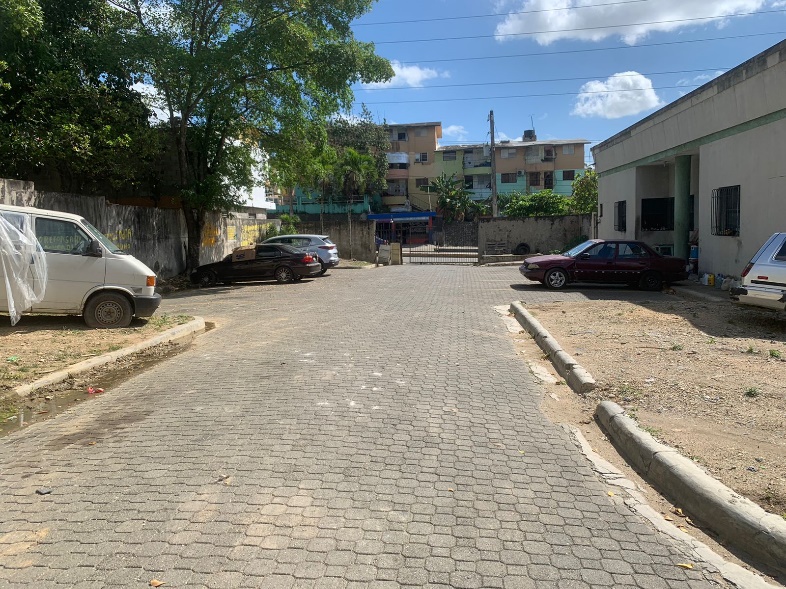 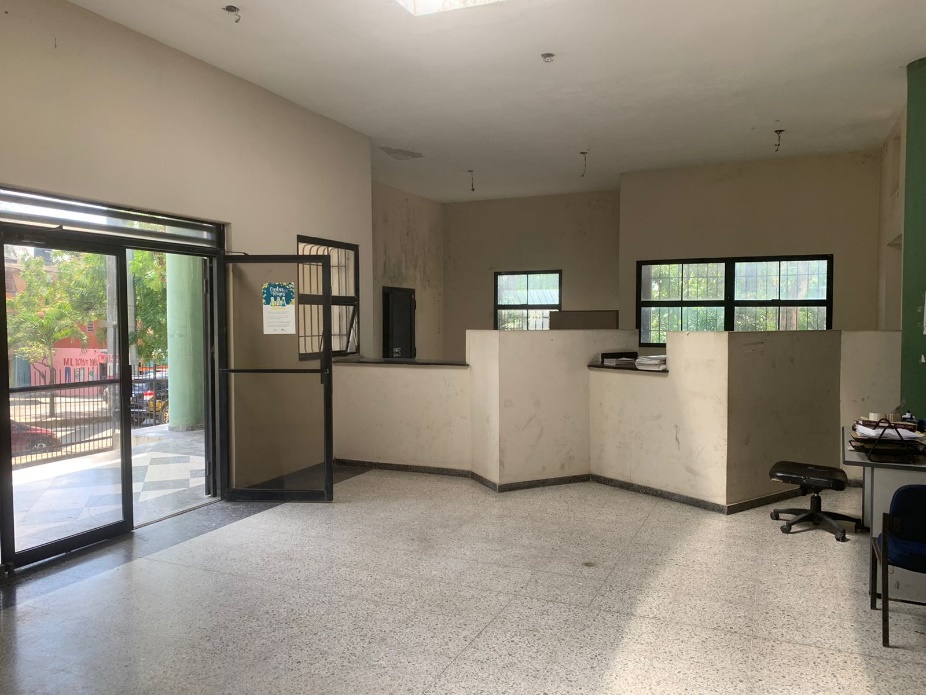 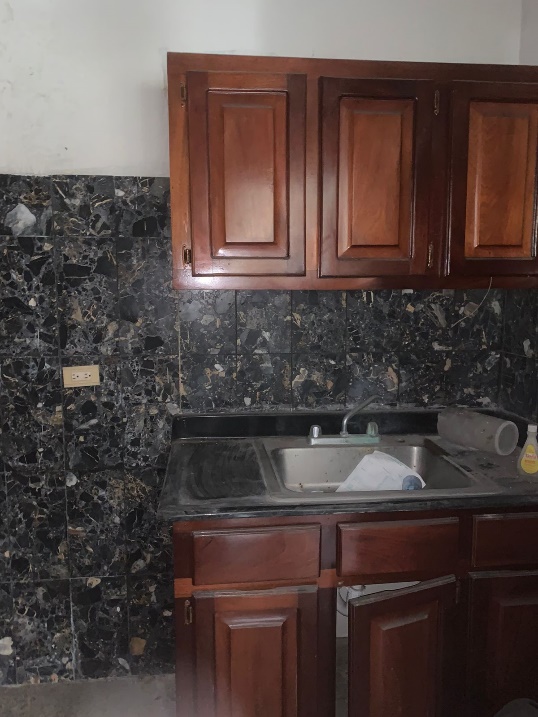 SEDE CENTRAL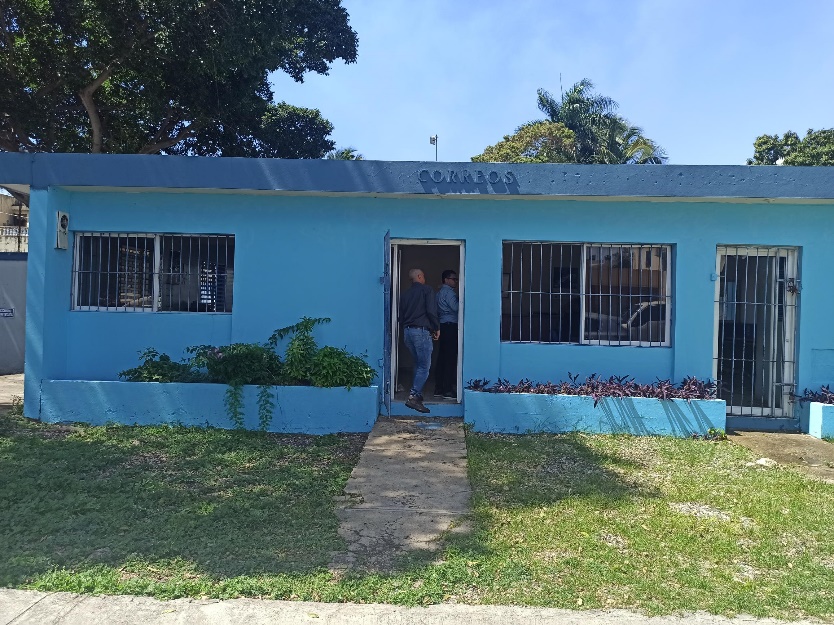 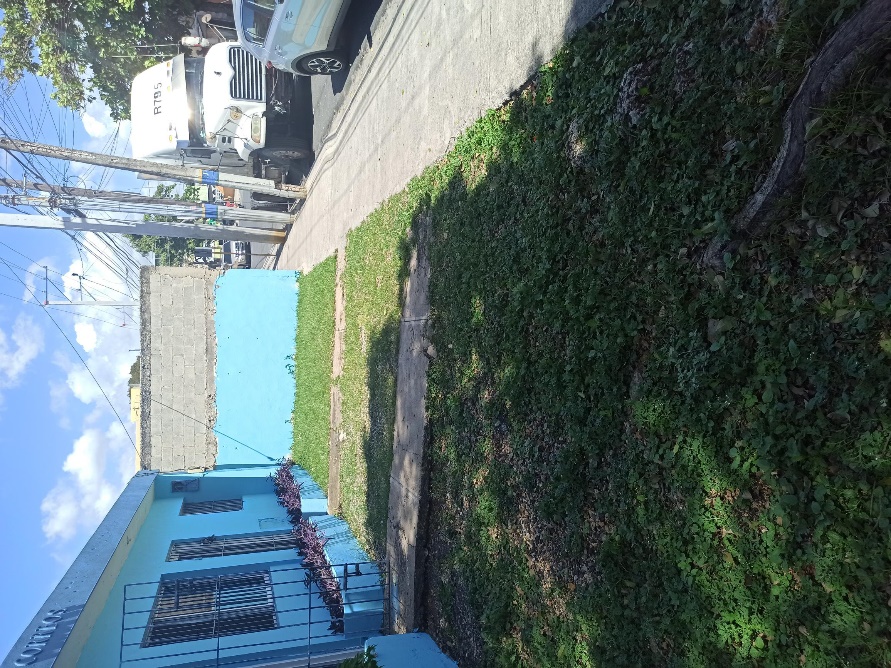 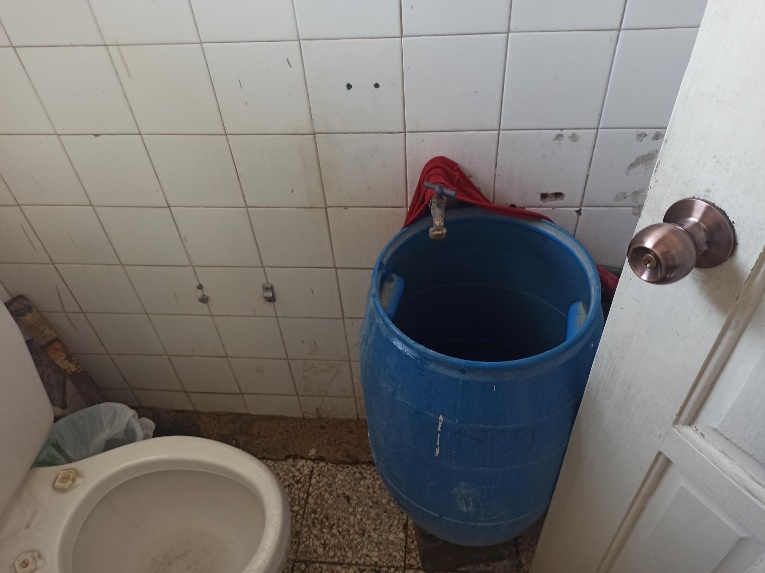 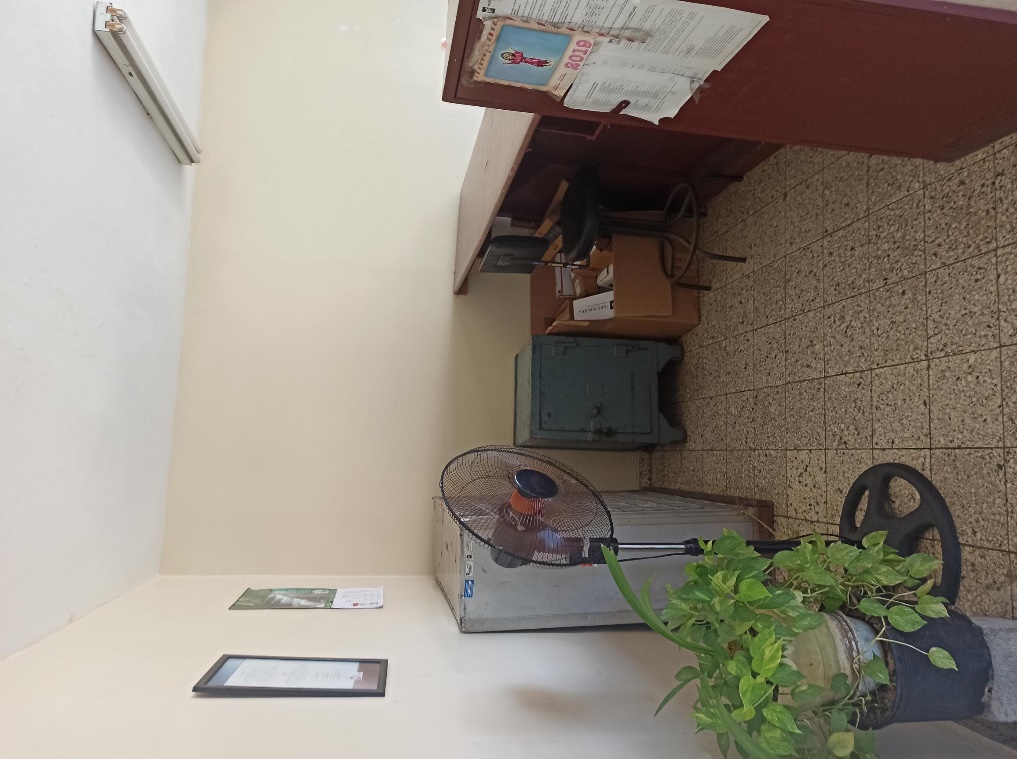 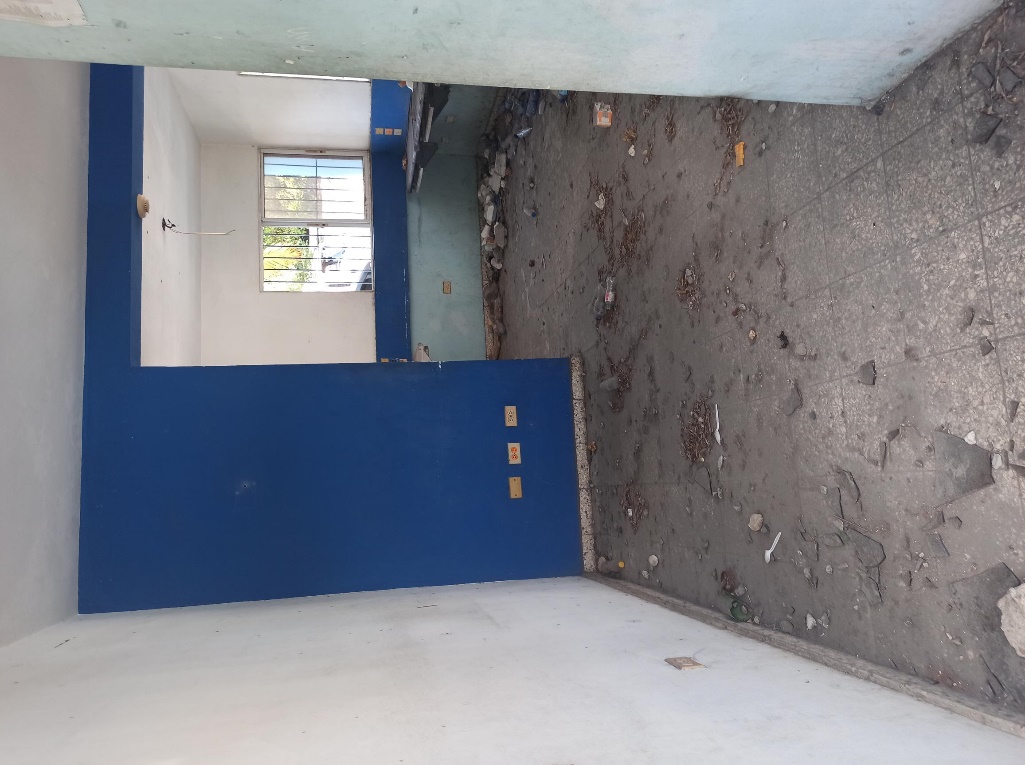 zz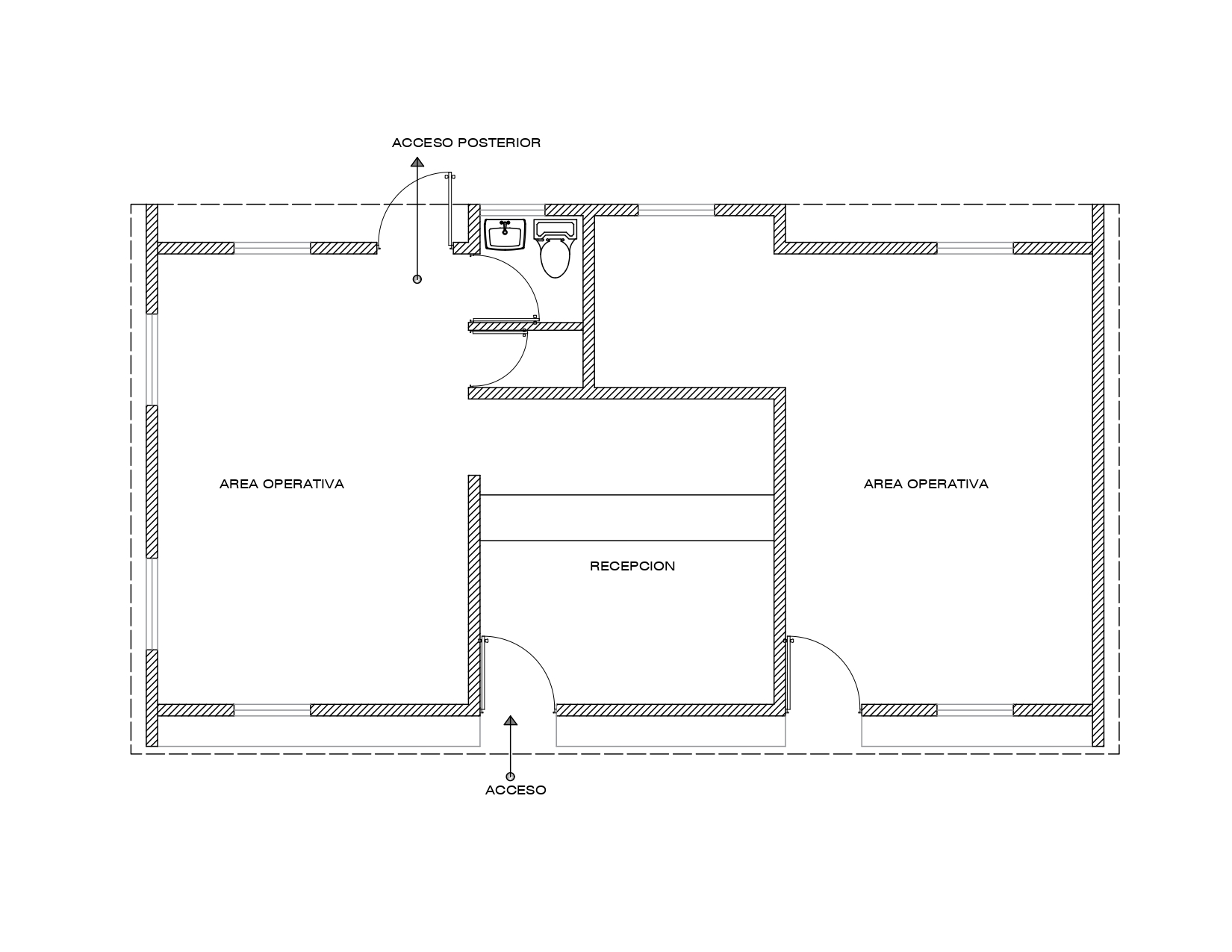 ENSANCHEZ LUPERON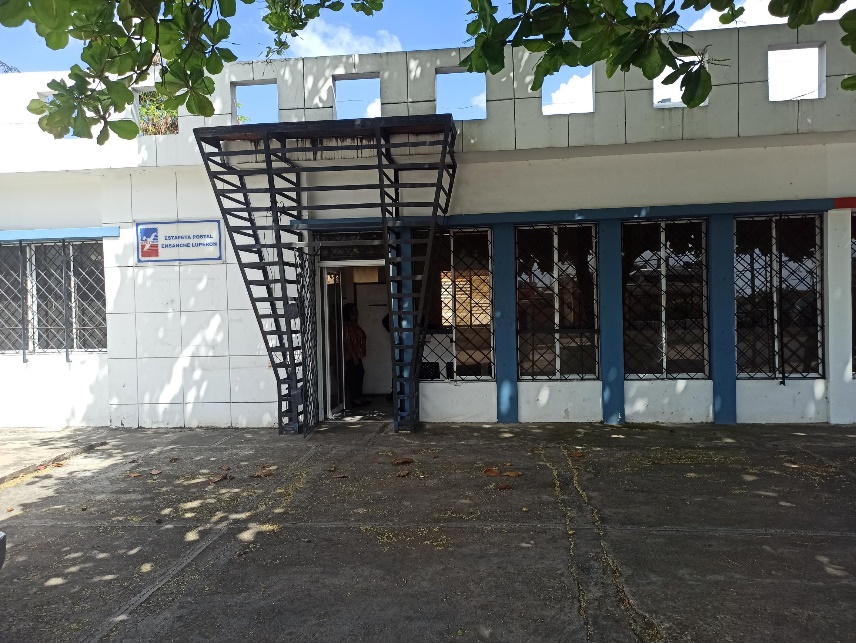 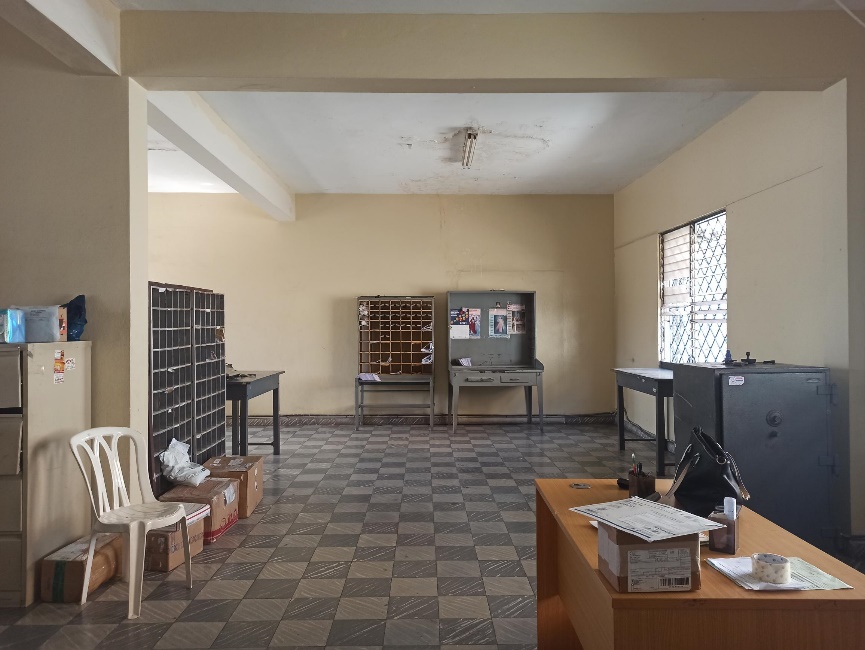 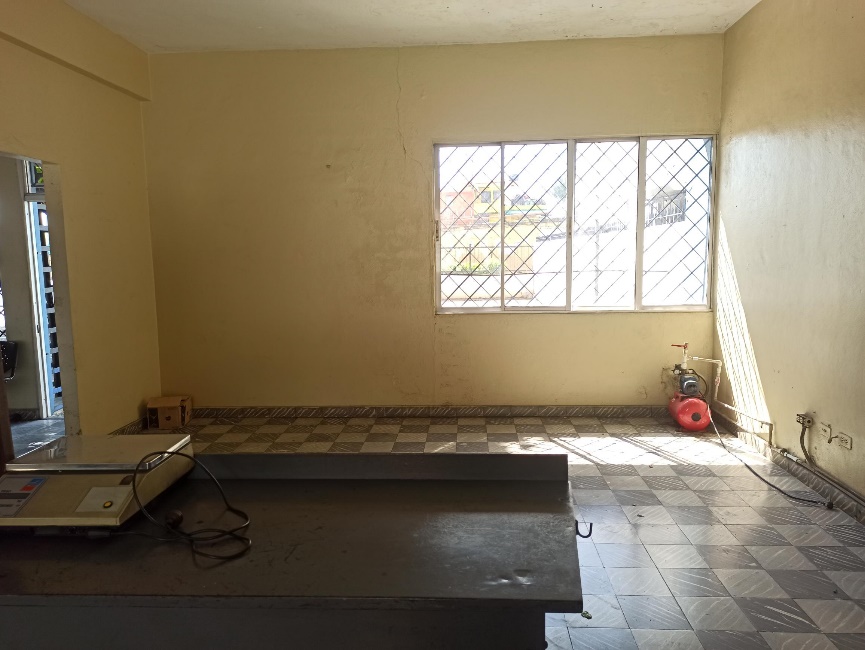 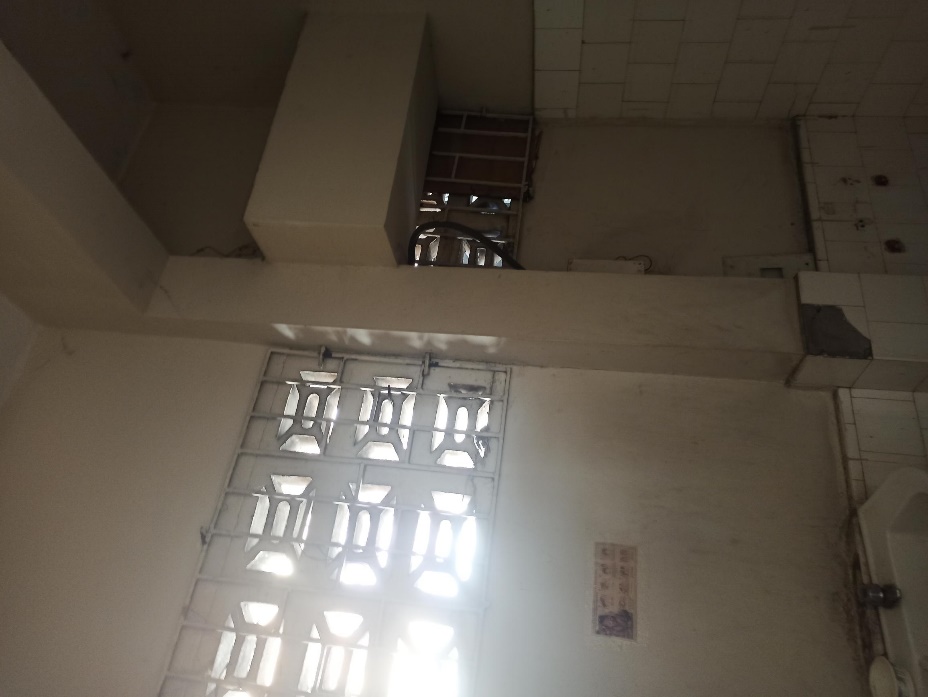 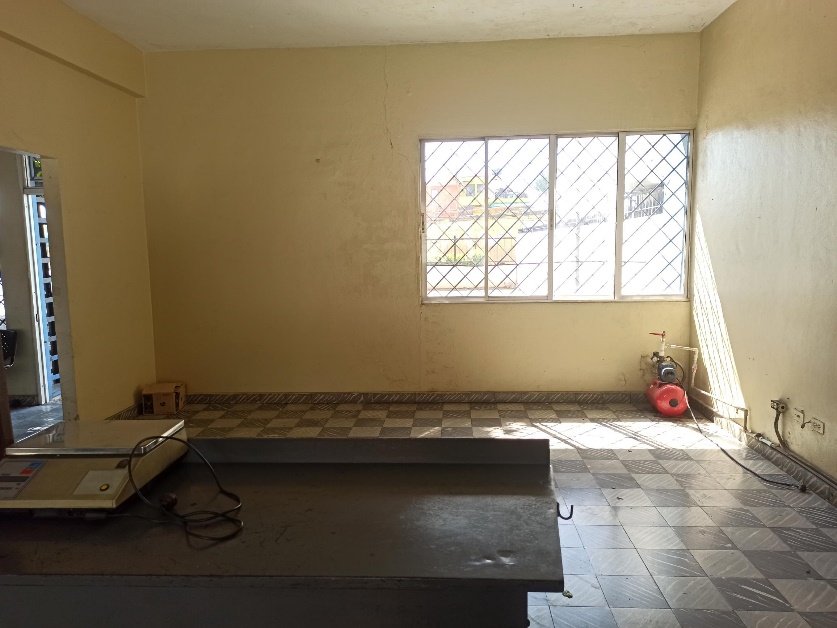 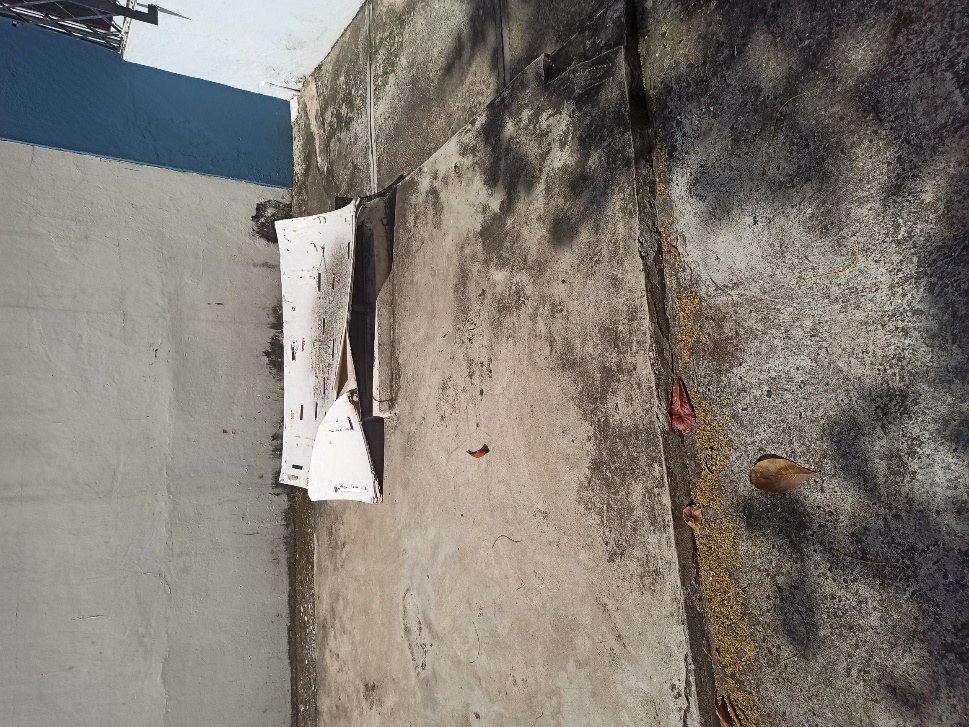 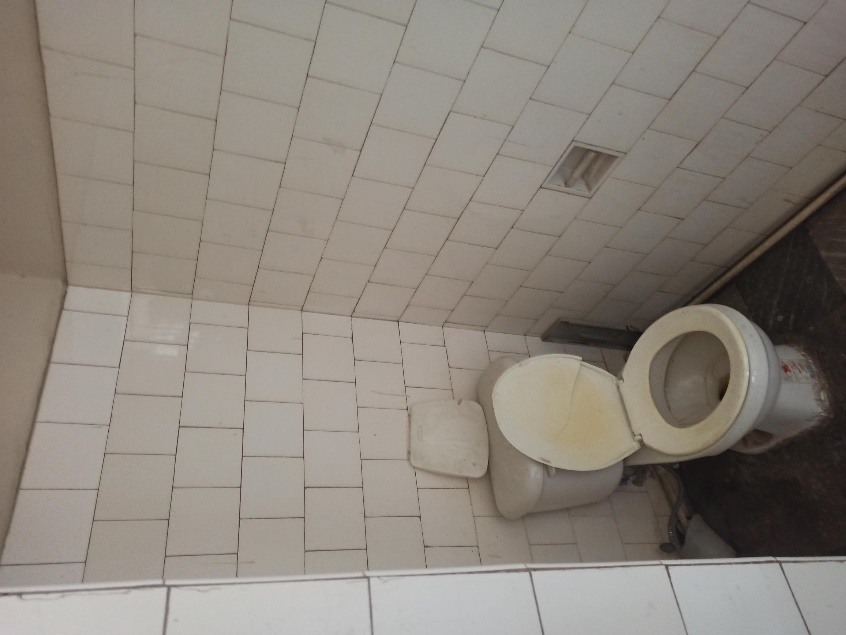 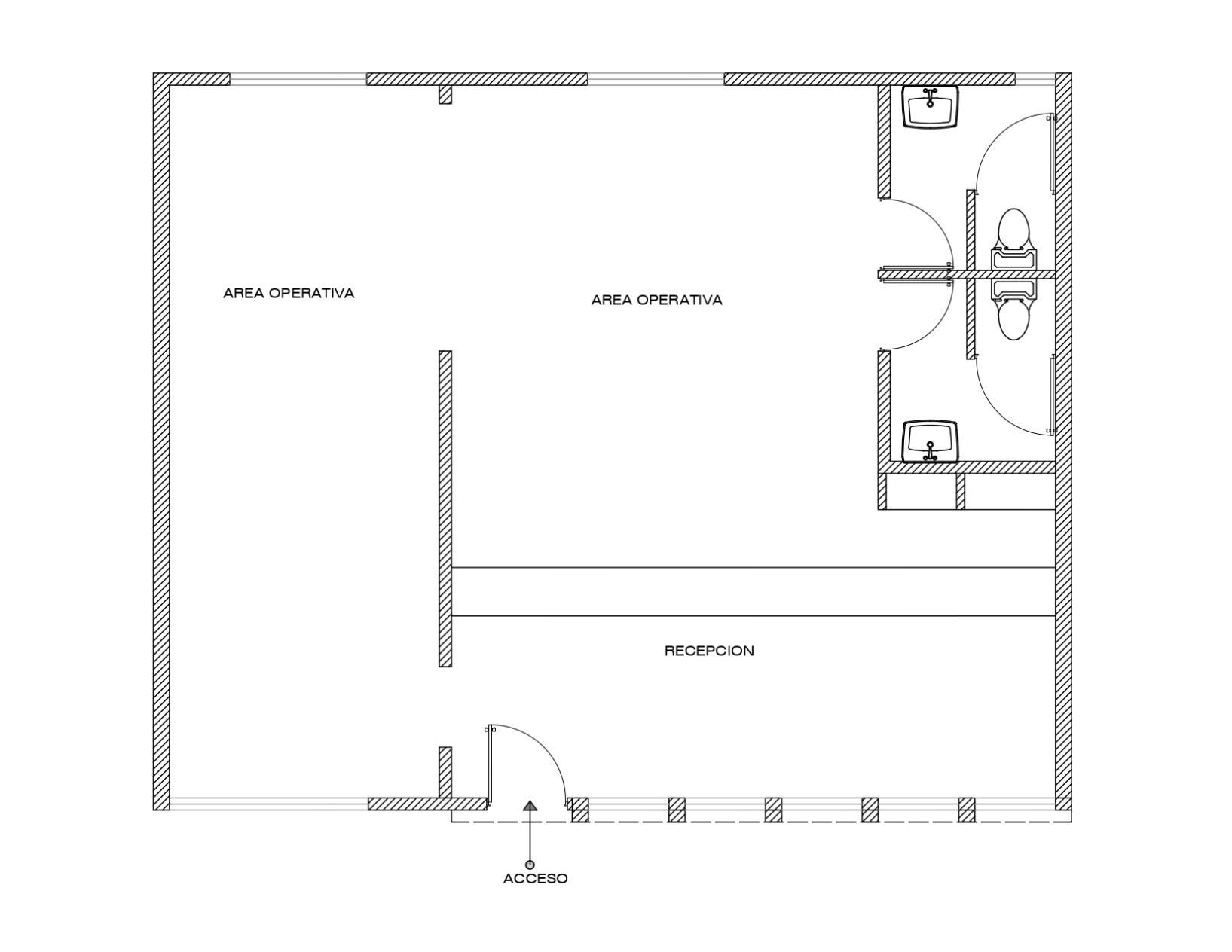 A continuación, se presenta las soluciones para los temas que afectan la Edificacion en la actualidad, considerando estos como lo básico, para adecuar la misma:Condicionamiento de áreas exterior Limpieza (desyerbe y destronque)Mampostería en acera perimetral / jardineras / calzadas / escalinatasResane de verjas exteriorRemodelación y adecuación de baños (3 unidades) Cristalizado y brillado a piedra de revestimientoSuministro e Instalación de Ventana Mantenimiento o cambio de puertas Instalación de aparatos sanitarios Pintura en techo interior Instalación de luces. Pisos en general Repulido y cristalizado de pisos en las siguientes áreas:Baños, oficinas, área comunes y bóveda PuertasRemplazo de todas las puertas existentes o instalar puertas donde amerite. Instalación de puertas en madera. Ventanas Suministro e instalación en todos los huecos de ventanas Instalación de ventanas en aluminio y cristal Reforzar cada ventana con hierros de protección Pintura Resane en todos los muros, techos o elementos que ameriten. Pintura en todas las áreas Pintura en techo Pintura en el exterior / verja perimetral Escalera exterior Demoler Piso existentes Colocar huellas y contra huellas de granito Techo Remoción de lona asfálticaCanalización de alambres eléctricos Instalación de lona asfáltica Instalación de tuberías para drenaje pluvial Cisterna Confección de piso pulidoInstalación de puerta metálica para hueco de cisterna Suministro e instalación de tanque hidroneumático Suministro e instalación de bomba de agua Recomendación y conclusiones Los puntos tratados en las soluciones, solo se considera lo básico, con la finalidad de humanizar dicha Edificacion. Es importante prestar atención a la condición en la que se encuentran dichas edificaciones. 